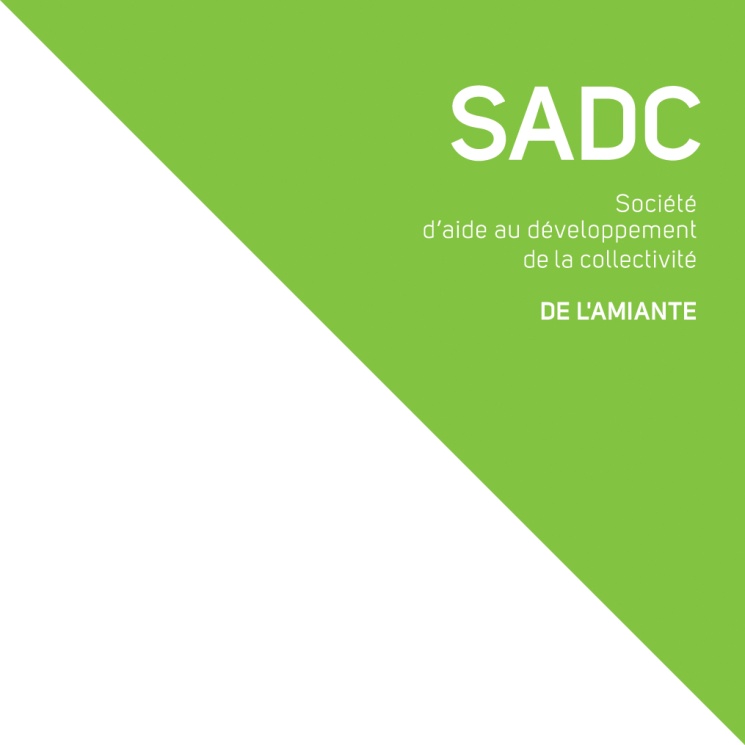 PLAN D'AFFAIRESFait par :	     Date :		     INFORMATION SUR L'ENTREPRISE Date de démarrage : 	     Nom de l'entreprise : 	     Adresse :			     Téléphone : 			     Courriel : 			     Sommaire du projetFaite une courte description de votre projet.ÉQUIPE (Curriculum vitae en annexe)Profil des promoteursPrésenter individuellement chacun des promoteurs.Partage des tâchesDois toucher l'ensemble des fonctions et tâches et être en lien avec les forces de chacun.Forme juridiqueDéfinir la forme juridique et les raisons principales. Mentionner les mises de fonds et le partage des parts et responsabilités entre les associés.PROJETHistorique de l'entreprise ou origine de l'idéeDévelopper, pour l’historique, sur l’année de fondation, les fondateurs, activités commerciales importantes, chiffre d’affaires des dernières années (s’il y a lieu), bénéfice net des dernières années (s’il y a lieu), motifs de la vente, etc. Expliquer en quoi le projet consiste en général. Est-ce que ça découle d’un besoin, si oui, lequel ?Mission, vision, valeurs et objectifsModèle d'affaires	Offre de services / produits offerts (offre, avantages et attraits)	Marchés cibles (caractéristiques, problème et besoins)	Plan de marketing (canaux, relations avec les clients et stratégie de prix)ENVIRONNEMENTSecteur d'activité et environnement généralDécrire le plus d'informations sur son secteur d'activité.Clientèle cible et tendances du marchéIdentifier et décrire la clientèle cible (démographie, géographie et milieu social économique). Décrire les tendances de ce marché. Quantifier le marché potentiel (nombre de clients, fréquence d'achat et montant d'achat). ConcurrenceIdentifier tous les compétiteurs directs et indirects. Retenir les compétiteurs qui ont un impact réel sur l'entreprise et les analyser en fonction de critères (volume de vente, part de marché, produits, marque, publicité, service à la clientèle, variété, etc.).Les compétiteurs directs sont :Les compétiteurs indirects (grandes chaines, produits semblables) sont :Avantages concurrentielsComparer votre projet aux compétiteurs en fonction de critères. Démontrer comment le projet se distingue.OPÉRATIONSProcessus d'activités Définir les étapes de votre processus d'activité.ApprovisionnementDétailler l'inventaire de départ, la procédure d'approvisionnement et les fournisseurs. Ressources humainesDéfinir vos besoins en ressources humaines à court et moyen terme. Énoncer le nombre d'emplois maintenus et créés.MISE EN OEUVRE DU PROJETÉchéanciersPrésenter les étapes réalisées et à venir en ordre chronologique avec des dates de réalisation.GESTION DES RISQUES Analyse des forces, faiblesses, opportunités et menacesLes forces internes de l'entreprise (exemples : personnel qualifié, qualités du produit ou service, emplacement de l'entreprise) sont :Les faiblesses internes de l'entreprise (exemples : formation inadéquate, durée de fabrication long, procédé de fabrication mal adapté)  sont :Les opportunités externes de l'entreprise (exemples : possibilité d'achat d'un concurrent, taux de change favorable, robotiser le procédé de fabrication) sont :Les menaces externes de l'entreprise (exemples : plein emploi, nouveau concurrent dans le domaine, nouvelles lois et nouveaux règlements, taux de change défavorable) sont :ANNEXESCurriculum vitaePrévisions  financières (Bilan, résultats et budget de caisse prévisionnels)Coûts et structure de financementBilan personnelCote de crédit récente à obtenir vous-même si possibleDateÉtapes déjà réalisée et à venirResponsable